Ancient Americas Research StationsStation #Topic/ActivityNotes/DetailsNotes/DetailsNotes/Details1Religious Beliefs (using computers)Task: Go to the website listed and tell characteristics of each civilizations religious beliefs.M - http://mayas.mrdonn.org/religion.html M - http://mayas.mrdonn.org/religion.html M - http://mayas.mrdonn.org/religion.html 1Religious Beliefs (using computers)Task: Go to the website listed and tell characteristics of each civilizations religious beliefs.I - http://incas.mrdonn.org/religion.html I - http://incas.mrdonn.org/religion.html I - http://incas.mrdonn.org/religion.html 1Religious Beliefs (using computers)Task: Go to the website listed and tell characteristics of each civilizations religious beliefs.A - http://aztecs.mrdonn.org/place.html A - http://aztecs.mrdonn.org/place.html A - http://aztecs.mrdonn.org/place.html 2Historical Maps Task: Find the map of each civilization.  In the table, shade in its area on the mini map and explain (with words/text) WHERE these civilizations were located.  Remember to use RELATIVE LOCATION.Maya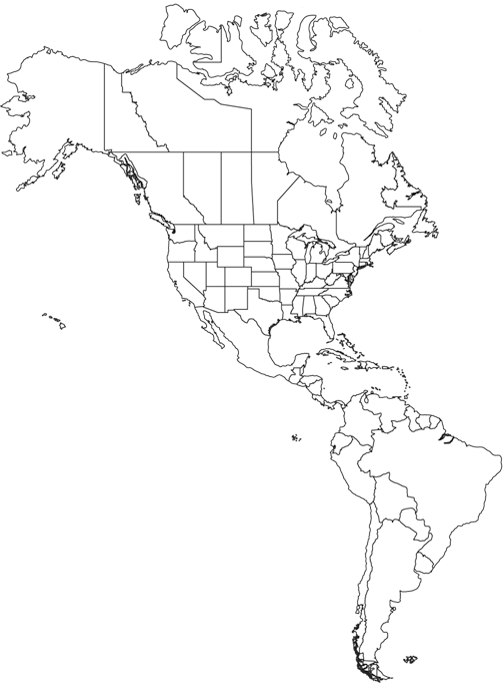 IncaAztec3Language/CommunicationTask: Using the texts provided, explain the types of communication that were used in each civilization.  Did they have a written or phonetic language?  Describe what they each had.MMM3Language/CommunicationTask: Using the texts provided, explain the types of communication that were used in each civilization.  Did they have a written or phonetic language?  Describe what they each had.III3Language/CommunicationTask: Using the texts provided, explain the types of communication that were used in each civilization.  Did they have a written or phonetic language?  Describe what they each had.AAA4Folktales/MythsTask: Read the different folktales and pull clues that tell what each civilization valued, believed, and honored.MMM4Folktales/MythsTask: Read the different folktales and pull clues that tell what each civilization valued, believed, and honored.III4Folktales/MythsTask: Read the different folktales and pull clues that tell what each civilization valued, believed, and honored.AAA5Artifact PhotosTask: Look at the photographs of the artifacts and draw conclusions about what the civilizations felt about violence, art, and religion.MMM5Artifact PhotosTask: Look at the photographs of the artifacts and draw conclusions about what the civilizations felt about violence, art, and religion.III5Artifact PhotosTask: Look at the photographs of the artifacts and draw conclusions about what the civilizations felt about violence, art, and religion.AAA6Archaeological City/State DesignTask: Look closely at the pictures provided.  Explain what you see in the development of their towns and road systems.  What is similar to what we have today?  Explain.MMM6Archaeological City/State DesignTask: Look closely at the pictures provided.  Explain what you see in the development of their towns and road systems.  What is similar to what we have today?  Explain.III6Archaeological City/State DesignTask: Look closely at the pictures provided.  Explain what you see in the development of their towns and road systems.  What is similar to what we have today?  Explain.AAA7Jobs/SkillsTask: Read the texts available.  Determine what types of jobs and skills the different cultures specialized in.  Did the environment or physical geography play a role in which jobs they had?  If so, how?MMM7Jobs/SkillsTask: Read the texts available.  Determine what types of jobs and skills the different cultures specialized in.  Did the environment or physical geography play a role in which jobs they had?  If so, how?III7Jobs/SkillsTask: Read the texts available.  Determine what types of jobs and skills the different cultures specialized in.  Did the environment or physical geography play a role in which jobs they had?  If so, how?AAA